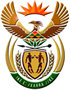 DEPARTMENT: PUBLIC ENTERPRISESREPUBLIC OF SOUTH AFRICANATIONAL ASSEMBLYQUESTION FOR WRITTEN REPLYQUESTION NO.:	PQ 1815QUESTION: 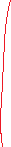     1815.	Dr P J Groenewald (FF Plus) to ask the Minister of Public Enterprises:(1)	(a) What total price does Eskom pay for the purchase of diesel and (b) how is the price structured;(2)	(a) which suppliers and/or companies are they buying diesel from currently and (b) what is the total price in each case;(3)	(a) for what period has the suppliers been contracted and (b) what are the provisions in the specified contracts with regard to the price in each case? NW2066E								REPLY: According to information received from the Eskom(1)(a)Eskom is buying diesel at the wholesale list price published by the Department of Energy on a monthly basis. Eskom then pays the wholesale list price less the negotiated discount.(1)(b)Delivered price: Wholesale list price less discounts.(2)(a)Eskom obtains negotiated discounts below the wholesale price list that varies across thesuppliers.  Astron BPEngenShellPetroSA(2)(b)The discounts are contractual between Eskom and Service Providers and not for public consumption. In addition, there is a new tender currently undergoing internal approval process hence the sensitivity of sharing discount rates.(3)(a)All contractors have been contracted for 5 years: 01 October 2019 to 30 September 2024. (3)(b)Price follows monthly fluctuation as per the price list issued by the Department of Energy. Remarks:      				   		Approved / Not ApprovedJacky Molisane 		            	   		Pravin Gordhan, MP		Acting Director-General	    	  		Minister Date:					  		Date: